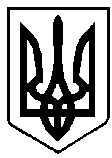 ВИКОНАВЧИЙ КОМІТЕТ вараської МІСЬКОЇ РАДИМайдан Незалежності .Вараш, Рівненська обл.,34403,  тел. /факс (03636) 2-45-19e-mail: rada@varash-rada.gov.ua  Код ЄДРПОУ 03315879П Р О Т О К О Л   №18засідання  виконавчого  комітету 							      Від  25 листопада 2021 року							Засідання розпочалося о 16.00 год.							Засідання закінчилося  о 17.00 год.	 					                Сесійна зала Присутні  на  засіданні члени виконкому:Мензул О.П. – міський голова, вів засіданняБойко С.В.Бортнік А.А.Волинець М.СВоскобойник І.С.Денега С.В.Дерев’янчук Г.М. Ємельянов Я.В.Кульковець М.В.Руднік О.О.Онопрійчук О.В.Павлишин П.Я. Федорук О.С. Хондока Р.В. Ярошик О.В.Відсутні: Гаврилюк О.В.Ординат О.Я.Патейчук А.В.Стецюк Д.В.Яковчук Р.В.Взяли участь у засіданні:Базелюк О.П.	- начальник управління документообігу та організаційної роботи виконавчого комітетуБарабух І.Р.	- начальник управління економіки та розвитку громади виконавчого комітетуІльїна А.В.			- начальник служби у справах дітей виконавчого 					комітетуМирончук Т.В.		- економіст КНП «Вараська 	багатопрофільна 	лікарня»Осадчук С.В.		- директор департаменту соціального захисту та 					гідності виконавчого комітетуТацюк В.В.		- начальник фінансового управління виконавчого 	комітетуТурик Л.С.		- головний бухгалтер КП «Благоустрій»Устич О.А.			- заступник директора департаменту житлово-						комунального господарства, майна та будівництва 					виконавчого комітетуЯрошик О.М.		- головний бухгалтер КНП «Вараський центр 						первинної медичної допомоги»Присутні на засіданні:Гребьонкін В.П.   		- начальник відділу інформаційної політики та 	комунікацій виконавчого комітетуДолюк О.С.		- начальник управління правового забезпечення 	виконавчого комітетуМирончук Ж.М.		- директор КНП «Вараський центр первинної 						медичної допомоги»Сергійчук Ю.В.		- директор КП «Благоустрій»Журналісти ТРК «Енергоатом»ПОРЯДОК ДЕННИЙ:	1. Про звіт щодо виконання бюджету Вараської міської територіальної громади за дев’ять місяців 2021 року (№383 від 09.11.2021).	2. Про погодження статуту громадського формування з охорони громадського порядку і державного кордону «Вараська муніципальна варта» (нова редакція) (№375 від 28.10.2021). 	3. Про внесення змін до рішення виконавчого комітету від 04.07.2017 №100 «Про міську тимчасову комісію з питань погашення заборгованості із заробітної плати (грошового забезпечення), пенсій, інших соціальних виплат та дотримання норм законодавства в частині мінімальної заробітної плати, легалізації виплати заробітної плати та зайнятості населення» (№369 від 21.10.2021).	4. Про внесення змін до рішення виконавчого комітету Вараської міської ради від 31.05.2021 №176 «Про створення координаційної ради з питань безпеки дорожнього руху» 	(№366 від 19.10.2021). 	5. Про внесення змін до рішення виконавчого комітету Вараської міської ради від 08.10.2020 №249 «Про затвердження фінансового плану комунального некомерційного підприємства Вараської міської ради «Вараський центр первинної медичної допомоги» на 2021 рік» 	(№377 від 08.11.2021).	6. Про внесення змін до рішення виконавчого комітету Вараської міської ради від 31.12.2020 №304 «Про затвердження фінансового плану комунального некомерційного підприємства Вараської міської ради «Вараська багатопрофільна лікарня» на 2021 рік» (№378 від 08.11.2021). 	7. Про внесення змін до рішення виконавчого комітету Вараської міської ради від 17.09.2020 №217 «Про затвердження фінансового плану комунального підприємства «Благоустрій» Вараської міської ради на 2021 рік» (№380 від 08.11.2021). 	8. Про погодження передачі в оренду нерухомого майна комунальної власності без проведення аукціону 	 (№376 від 01.11.2021). 	9. Про погодження внесення змін до договору оренди індивідуально- визначеного нерухомого майна, що належить до комунальної власності від 09.04.2014 №21 (№385 від 11.11.2021).   		10. Про погодження внесення змін до договору оренди нерухомого майна, що належить до комунальної власності, від 17.06.2021 №3/244 (№386 від 11.11.2021).  	11. Про погодження внесення змін до договору оренди нерухомого майна, що належить до комунальної власності, від 06.07.2021 №4/4340-ДОМ-04-21  (№387 від 11.11.2021).  	12. Про внесення змін до рішення виконавчого комітету від 19.08.2021 №259 «Про оголошення аукціону на продовження договору оренди комунального майна» (№390 від 15.11.2021). 	13. Про утворення комісії з питань захисту прав дитини (№370 від 21.10.2021).  	14. Про надання дозволу громадянам ----- на вчинення правочину  (№379  від 08.11.2021).	15. Про надання дозволу громадянам ------ на вчинення правочину (№381 від 08.11.2021). 	16. Про надання дозволу громадянці ------ на надання згоди на вчинення правочину (№382  від 08.11.2021). 	17. Про затвердження висновку про визначення місця проживання малолітніх дітей: ------  (№384 від 10.11.2021).	18. Про затвердження висновку щодо доцільності позбавлення батьківських прав громадянина ------- (№388 від 12.11.2021).	19. Про затвердження висновку про визначення місця проживання малолітніх дітей: ------ (№389 від 12.11.2021). Голосували за основу: за – 13; проти – 0; утримались – 0.Мензул О.П., міський голова, за пропозицією керівників структурних підрозділів виконавчого комітету, запропонував внести до порядку денного додатково  питання:	1. Про затвердження норм надання послуг з вивезення побутових відходів для Вараської міської територіальної громади на 2021-2025 роки (№391 від 17.11.2021).Голосували за пропозицію: за – 13; проти – 0; утримались – 0.		2. Про висунення кандидатур на присвоєння почесного звання України «Мати-героїня» (№397	від 23.11.2021).Голосували за пропозицію: за – 13; проти – 0; утримались – 0.				3. Про надання дозволу громадянину ----- на вчинення правочину 	(№399 від 24.11.2021).Голосували за пропозицію: за – 13; проти – 0; утримались – 0.		4. Про надання дозволу громадянину ------ на вчинення правочину 	(№401 від 24.11.2021).Голосували за пропозицію: за – 13; проти – 0; утримались – 0.		5. Про затвердження подання щодо можливості призначення опікуном ------ (№400 від 24.11.2021).Голосували за пропозицію: за – 13; проти – 0; утримались – 0.		6. Про затвердження висновку щодо доцільності усиновлення та відповідність його інтересам дитини----., дитини другого з подружжя ----(№395 від 22.11.2021).Голосували за пропозицію: за – 13; проти – 0; утримались – 0.		7. Про виплату допомоги на дитину, над якою встановлено опіку за минулий період	(№398 від 23.11.2021).Голосували за пропозицію: за – 13; проти – 0; утримались – 0.		8. Про затвердження висновку щодо доцільності позбавлення батьківських прав громадянки ---- (№403 від 25.11.2021).Голосували за пропозицію: за – 13; проти – 0; утримались – 0.		9.  Про затвердження висновку щодо доцільності позбавлення батьківських прав громадянина ----- (№402 від 25.11.2021).Голосували за пропозицію: за – 13; проти – 0; утримались – 0.	ВИРІШИЛИ: включити дані питання до порядку денного.Голосували за порядок денний в цілому: за–13; проти–0; утримались–0.	На засіданні з’явились члени виконавчого комітету Павлишин П.Я., Дерев’янчук Г.М.СЛУХАЛИ: 1. Про звіт щодо виконання бюджету Вараської міської територіальної громади за дев’ять місяців 2021 рокуДоповідала: В. Тацюк, начальник фінансового управління виконавчого 	комітетуВИСТУПИВ: О.МензулГолосували: за – 15; проти – 0; утримались – 0.ВИРІШИЛИ: рішення №374 додається.СЛУХАЛИ: 2. Про погодження статуту громадського формування з охорони громадського порядку і державного кордону «Вараська муніципальна варта» (нова редакція)Доповідала: О. Базелюк, начальник управління документообігу та організаційної роботи виконавчого комітетуВИСТУПИЛИ: Г.Дерев’янчук, О.МензулГолосували: за – 15; проти – 0; утримались – 0.ВИРІШИЛИ: рішення №375 додається.СЛУХАЛИ: 3. Про внесення змін до рішення виконавчого комітету від 04.07.2017 №100 «Про міську тимчасову комісію з питань погашення заборгованості із заробітної плати (грошового забезпечення), пенсій, інших соціальних виплат та дотримання норм законодавства в частині мінімальної заробітної плати, легалізації виплати заробітної плати та зайнятості населення»Доповідала: С. Осадчук, директор департаменту соціального захисту та 			гідності виконавчого комітетуГолосували за основу: за – 15; проти – 0; утримались – 0.	Осадчук С.В. запропонувала в додатку до рішення слова «Деркач Світлана Миколаївна» замінити на слова «Міщенко Олена Миколаївна».Голосували за пропозицію: за – 15; проти – 0; утримались – 0.Голосували за рішення в цілому: за – 15; проти – 0; утримались – 0.ВИРІШИЛИ: рішення №376 додається.СЛУХАЛИ: 4. Про внесення змін до рішення виконавчого комітету Вараської міської ради від 31.05.2021 №176 «Про створення координаційної ради з питань безпеки дорожнього руху»Доповідала: І. Барабух, начальник управління економіки та розвитку громади виконавчого комітетуГолосували: за – 15; проти – 0; утримались – 0.ВИРІШИЛИ: рішення №376 додається.СЛУХАЛИ: 5. Про внесення змін до рішення виконавчого комітету Вараської міської ради від 08.10.2020 №249 «Про затвердження фінансового плану комунального некомерційного підприємства Вараської міської ради «Вараський центр первинної медичної допомоги» на 2021 рік»Доповідала: О. Ярошик, головний бухгалтер КНП «Вараський центр 				первинної медичної допомоги»Голосували: за – 15; проти – 0; утримались – 0.ВИРІШИЛИ: рішення №378 додається.СЛУХАЛИ: 6. Про внесення змін до рішення виконавчого комітету Вараської міської ради від 31.12.2020 №304 «Про затвердження фінансового плану комунального некомерційного підприємства Вараської міської ради «Вараська багатопрофільна лікарня» на 2021 рік»Доповідала: Т. Мирончук, економіст КНП «Вараська 	багатопрофільна лікарня»Голосували: за – 15; проти – 0; утримались – 0.ВИРІШИЛИ: рішення №379 додається.СЛУХАЛИ: 7. Про внесення змін до рішення виконавчого комітету Вараської міської ради від 17.09.2020 №217 «Про затвердження фінансового плану комунального підприємства «Благоустрій» Вараської міської ради на 2021 рік»Доповідала: Л. Турик, головний бухгалтер КП «Благоустрій»ВИСТУПИЛИ: П.Павлишин, О.Мензул, Ю. Сергійчук, які обговорили питання адміністративних та інших витрат підприємстваГолосували: за – 15; проти – 0; утримались – 0.ВИРІШИЛИ: рішення №380 додається.СЛУХАЛИ: 8. Про погодження передачі в оренду нерухомого майна комунальної власності без проведення аукціонуДоповідав: О. Устич, заступник директора директор департаменту житлово-комунального господарства, майна та будівництва виконавчого комітетуГолосували: за – 15; проти – 0; утримались – 0.ВИРІШИЛИ: рішення №381 додається.СЛУХАЛИ: 9. Про погодження внесення змін до договору оренди індивідуально- визначеного нерухомого майна, що належить до комунальної власності від 09.04.2014 №21Доповідав: О. Устич, заступник директора директор департаменту житлово-комунального господарства, майна та будівництва виконавчого комітетуГолосували: за – 15; проти – 0; утримались – 0.ВИРІШИЛИ: рішення №382 додається.СЛУХАЛИ: 10. Про погодження внесення змін до договору оренди нерухомого майна, що належить до комунальної власності, від 17.06.2021 №3/244Доповідав: О. Устич, заступник директора директор департаменту житлово-комунального господарства, майна та будівництва виконавчого комітетуВИСТУПИВ: Г. Дерев’янчукГолосували: за – 15; проти – 0; утримались – 0.ВИРІШИЛИ: рішення №383 додається.СЛУХАЛИ: 11. Про погодження внесення змін до договору оренди нерухомого майна, що належить до комунальної власності, від 06.07.2021 №4/4340-ДОМ-04-21Доповідав: О. Устич, заступник директора директор департаменту житлово-комунального господарства, майна та будівництва виконавчого комітетуГолосували: за – 15; проти – 0; утримались – 0.ВИРІШИЛИ: рішення №384 додається.СЛУХАЛИ: 12. Про внесення змін до рішення виконавчого комітету від 19.08.2021 №259 «Про оголошення аукціону на продовження договору оренди комунального майна»Доповідав: О. Устич, заступник директора директор департаменту житлово-комунального господарства, майна та будівництва виконавчого комітетуВИСТУПИВ: О.МензулГолосували: за – 15; проти – 0; утримались – 0.ВИРІШИЛИ: рішення №385 додається.СЛУХАЛИ: 13. Про утворення комісії з питань захисту прав дитиниДоповідала: А. Ільїна, начальник служби у справах дітей виконавчого комітетуГолосували: за – 15; проти – 0; утримались – 0.ВИРІШИЛИ: рішення №386 додається.СЛУХАЛИ: 14. Про затвердження норм надання послуг з вивезення побутових відходів для Вараської міської територіальної громади на 2021-2025 рокиДоповідав: О. Устич, заступник директора директор департаменту житлово-комунального господарства, майна та будівництва виконавчого комітетуВИСТУПИЛИ: О.Мензул, І.ВоскобойникГолосували: за – 15; проти – 0; утримались – 0.ВИРІШИЛИ: рішення №387 додається.СЛУХАЛИ: 15. Про висунення кандидатур на присвоєння почесного звання України «Мати-героїня»Доповідала: С. Осадчук, директор департаменту соціального захисту та 			гідності виконавчого комітетуГолосували: за – 15; проти – 0; утримались – 0.ВИРІШИЛИ: рішення №388 додається.СЛУХАЛИ: 16. Про надання дозволу громадянам --- на вчинення правочинуДоповідала: А. Ільїна, начальник служби у справах дітей виконавчого комітетуГолосували: за – 15; проти – 0; утримались – 0.ВИРІШИЛИ: рішення №389 додається.СЛУХАЛИ: 17. Про надання дозволу громадянам ---- на вчинення правочинуДоповідала: А. Ільїна, начальник служби у справах дітей виконавчого комітетуГолосували: за – 15; проти – 0; утримались – 0.ВИРІШИЛИ: рішення №390 додається.СЛУХАЛИ: 18. Про надання дозволу громадянці ---- на надання згоди на вчинення правочинуДоповідала: А. Ільїна, начальник служби у справах дітей виконавчого комітетуГолосували: за – 15; проти – 0; утримались – 0.ВИРІШИЛИ: рішення №391 додається.СЛУХАЛИ: 19. Про затвердження висновку про визначення місця проживання малолітніх дітей: -----Доповідала: А. Ільїна, начальник служби у справах дітей виконавчого комітетуВИСТУПИВ: О.Мензул Голосували: за – 15; проти – 0; утримались – 0.ВИРІШИЛИ: рішення №392 додається.СЛУХАЛИ: 20. Про затвердження висновку щодо доцільності позбавлення батьківських прав громадянина -----Доповідала: А. Ільїна, начальник служби у справах дітей виконавчого комітетуВИСТУПИВ: Г.Дерев’янчукГолосували: за – 14; проти – 0; утримались – 1.ВИРІШИЛИ: рішення №393 додається.СЛУХАЛИ: 21. Про затвердження висновку про визначення місця проживання малолітніх дітей: ---- Доповідала: А. Ільїна, начальник служби у справах дітей виконавчого комітетуГолосували: за – 15; проти – 0; утримались – 0.ВИРІШИЛИ: рішення №394 додається.СЛУХАЛИ: 22. Про надання дозволу громадянину ----- на вчинення правочину Доповідала: С. Осадчук, директор департаменту соціального захисту та гідності виконавчого комітетуГолосували: за – 15; проти – 0; утримались – 0.ВИРІШИЛИ: рішення №395 додається.СЛУХАЛИ: 23. Про надання дозволу громадянину ----- на вчинення правочину Доповідала: С. Осадчук, директор департаменту соціального захисту та гідності виконавчого комітетуВИСТУПИВ: О.Дерев’янчук Голосували: за – 15; проти – 0; утримались – 0.ВИРІШИЛИ: рішення №396 додається.СЛУХАЛИ: 24. Про затвердження подання щодо можливості призначення опікуном ------ Доповідала: С. Осадчук, директор департаменту соціального захисту та гідності виконавчого комітетуГолосували: за – 15; проти – 0; утримались – 0.ВИРІШИЛИ: рішення №397 додається.СЛУХАЛИ: 25. Про затвердження висновку щодо доцільності усиновлення та відповідність його інтересам дитини -----, дитини другого з подружжя ----- Доповідала: А. Ільїна, начальник служби у справах дітей виконавчого комітетуГолосували: за – 15; проти – 0; утримались – 0.ВИРІШИЛИ: рішення №398 додається.СЛУХАЛИ: 26. Про виплату допомоги на дитину, над якою встановлено опіку за минулий періодДоповідала: А. Ільїна, начальник служби у справах дітей виконавчого комітетуВиступив: О.Мензул Голосували: за – 15; проти – 0; утримались – 0.ВИРІШИЛИ: рішення №399 додається.СЛУХАЛИ: 27. Про затвердження висновку щодо доцільності позбавлення батьківських прав громадянки -------Доповідала: А. Ільїна, начальник служби у справах дітей виконавчого комітетуВИСТУПИВ: Г.Дерев’янчукГолосували: за – 15; проти – 0; утримались – 0.ВИРІШИЛИ: рішення №400 додається.СЛУХАЛИ: 28. Про затвердження висновку щодо доцільності позбавлення батьківських прав громадянина -------Доповідала: А. Ільїна, начальник служби у справах дітей виконавчого комітетуГолосували: за – 15; проти – 0; утримались – 0.ВИРІШИЛИ: рішення №401 додається.Міський голова						Олександр МЕНЗУЛ